Име и презиме:_____________________________________САБИРАЊЕ ДО 10Име и презиме:_____________________________________САБИРАЊЕ ДО 10Име и презиме:_____________________________________САБИРАЊЕ ДО 10Име и презиме:_____________________________________САБИРАЊЕ ДО 10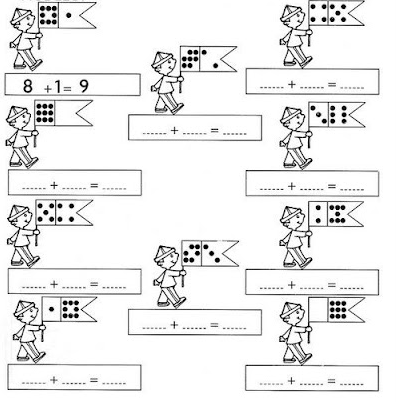 